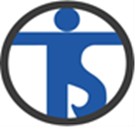 Zanimanje:  	Razred:Računalni tehničar za strojarstvo                                                        4.A  IZBOR UDŽBENIKA U RAZREDNOM ODJELUŠifra u PopisuNaziv(i) udžbenika i pripadajućihdopunskih nastavnih sredstavaAutor(i)Nakladnik3456ČITANKA 4 : čitanka u četvrtom razredu četverogodišnje srednje strukovne školeMarija Čurić, Sanja Dužević-ŠepacŠK1315HRVATSKI JEZIK 4 : udžbenik za 4. razred četverogodišnjih strukovnih školaMarina ČubrićŠK1315HRVATSKI JEZIK 4 : radna bilježnica za 4. razred četverogodišnjih strukovnih školaMarina ČubrićŠK3229NEW HEADWAY FOURTH EDITION UPPER-INTERMEDIATE STUDENT'S BOOK : udžbenik engleskog jezika za 3. i 4. razred gimnazija i 4-godišnjih strukovnih škola, prvi strani jezik; 4. razred četvorogodišnjih strukovnih škola, prvi strani jezikJohnSoars,LizSoarsOXFORD3229NEW HEADWAY FOURTH EDITION UPPER-INTERMEDIATE WORKBOOK B : radna bilježnica za engleski jezik, 4. razred gimnazija i 4-godišnjih strukovnih škola, prvi strani jezikJohn Soars,Liz SoarsOXFORD3127TEAM DEUTSCH NEU 4 : udžbenik njemačkog jezika za 4. razred gimnazije i četverogodišnjih strukovnih škola, 9. godina učenja s pripadajućim audio CD-omÁgnesEinhorn, UrsulaEsterl, Elke Körner, Eva-Maria Jenkins-Krumm (Grammatik), Aleksandra Kubicka, Sanja Jambrović Posedi, Jasmina SilvašiĐumićKLETT3127TEAM DEUTSCH NEU 4 : radna bilježnica njemačkog jezika za 4. razred gimnazije i četverogodišnjih strukovnih škola, 9. godina učenjaÁgnesEinhorn, UrsulaEsterl, Elke Körner, Eva-Maria Jenkins-Krumm (Grammatik), Aleksandra Kubicka, Sanja Jambrović Posedi, Jasmina SilvašiĐumićKLETT3292MATEMATIKA 4 : udžbenik i zbirka zadataka iz matematike za četvrti razred gimnazije i tehničke škole, 1. polugodišteZvonimir Šikić, Milena Ćulav Markičević, Petar VranjkovićPROFIL3292MATEMATIKA 4 : udžbenik i zbirka zadataka iz matematike za četvrti razred gimnazije i tehničke škole, 2. polugodišteZvonimir Šikić, Milena Ćulav Markičević, Petar VranjkovićPROFIL3760ETIKA 4 - ETIKA ILI O DOBRU : udžbenik etike u četvrtom razredu gimnazija i srednjih školaPetar JakopecŠK1933SVJETLOM VJERE : udžbenik katoličkoga vjeronauka za 4. razred srednjih školaAna Thea Filipović, autorski timKS667AUTOMATIZACIJA POSTROJENJA : udžbenik za srednje stručne školeFlorijan RajićŠK1005STROJNI ELEMENTI 2 : udžbenik za 1. do 4. razred srednje strukovne strojarske školeEduard HercigonjaŠK945PNEUMATIKA I HIDRAULIKA 2. DIO - HIDRAULIKAGojko Nikolić, Jakša NovakovićŠNNAPOMENA: Udžbenik iz Vjeronauka se na kupuje jer se koristi školskiNAPOMENA: Udžbenik iz Vjeronauka se na kupuje jer se koristi školskiNAPOMENA: Udžbenik iz Vjeronauka se na kupuje jer se koristi školski